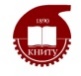 МИНОБРНАУКИ РОССИИФедеральное государственное бюджетное образовательное учреждениевысшего  образования«Казанский национальный исследовательский технологический университет»(ФГБОУ ВО «КНИТУ»)__________________________________________________________________Порядок учета индивидуальных достижений, поступающих в ФГБОУ ВО «КНИТУ» по программам аспирантурыЛица, поступающие на обучение вправе представить сведения о своих индивидуальных достижениях, результаты которых учитываются при приёме в аспирантуру.Учет индивидуальных достижений, поступающих производится посредством начисления дополнительных баллов к основной сумме баллов, набранных при сдаче вступительных испытаний.При приеме на обучение по программам  аспирантуры  начисляются баллы за следующие индивидуальные достижения:Баллы начисляются за каждое индивидуальное достижение, максимальная общая сумма не более 20 баллов.Индивидуальные достижения по пунктам 2, 3 учитываются за 2020-2022 годы.Индивидуальные достижения абитуриентом указываются в заявлении при подаче документов. Основанием для начисления баллов за индивидуальные достижения является документ (оригинал), подтверждающий наличие индивидуального достижения. Также подается копия данного документа (в соответствии с таблицей), которая вкладывается в личное дело абитуриента.Представленные к учету за индивидуальные достижения статьи и патенты должны быть опубликованы до дня окончания приёма документов. Справки о приеме к публикации не принимаются и не учитываются.Поступающий представляет документы, подтверждающие получение результатов индивидуальных достижений, единым комплектом однократно до прохождения вступительных испытаний, без возможности внесения изменений в состав комплекта документов (в том числе добавления документов).В случае если поступающий не указал свои индивидуальные достижения или не представил документы, подтверждающие их, приемная комиссия считает, что поступающий не имеет индивидуальных достижений.№Наименование индивидуального достиженияБаллыДокументы для личного дела1Наличие диплома о высшем образовании с отличием (магистр/специалист)5Копия 2Наличие публикаций в журналах или сборниках трудов конференций, входящих в международные системы научного цитирования Scopus и (или) Web of Science10Ксерокопия (титульный лист, оглавление, текст публикации, выходные данные)3Наличие публикаций в журналах из перечня ВАК5Ксерокопия (титульный лист, оглавление, текст публикации, выходные данные)4Наличие патентов на изобретения / на полезные модели и (или) промышленные образцы10Ксерокопия патента